Medicinska škola Pula 							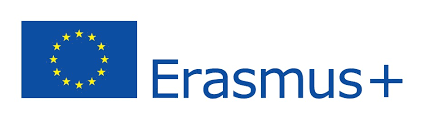 Zagrebačka 30,Pula, 52100						07.10.2017.     														   													         									                                                                                              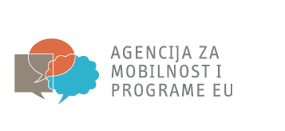 			      Interni natječaj za odabir učenika 		  Erasmus + projektna aktivnost mobilnost učenika za projekt	       			 „ Starost nije bauk“Agenicija za mobilnost i programe EU-a za program Erasmus + Ključna aktivnost 1 za područje strukovnog obrazovanja i osposobljavanja dodijelila je financijsku potporu za projekt „Starost nije bauk“. Natječajem se odabire 25 učenika Medicinske škole Pula, usmjerenja medicinska sestra opće njege/ medicinski tehničar opće njege -15 učenika,  3.a, 4.a, 5.a i 5.b te  10 učenika usmjerenja fizioterapeutski tehničar /fizioterapeutska tehničarka 2.b, 3.b i 4.b. Mobilnost će se održati u Irskoj u gradu Dublinu od 14.04.2018. do 28.04.2018. godine. Uvjeti natječaja:Navršenih 16 godina s datumom mobilnosti (14.04.2018.)Uspjeh i vladanje učenika u prethodno završenim razredima srednje školeZnanje engleskog jezikaMotivacija učenika za sudjelovanje u svim projektnim aktivnostimaSudjelovanje u školskim i izvan školskim aktivnostima / volontiranjeSocijalna – zdravstvena kategorijaDokumentacija za prijavu: Svjedodžbe prethodno završenih razredaEuropass napisan na engleskom jezikuMotivacijsko pismo napisano na engleskom jezikuDodatne potvrde o volontiranju, sudjelovanju na izvan školskim aktivnostimaNatječaj je otvoren od 07.10.2017. do 14.10.2017. godine.Nepravovremene i nepotpune prijave neće se razmatrati.Natječajnu dokumentaciju predati u zatvorenoj omotnici te dostaviti na adresu: Medicinska škola Pula Zagrebačka 30, 52100 Pula, s naznakom „Za natječaj ne otvarati“. Natječajna dokumentacija može se predati i u tajništvu škole.O izboru kandidata informirat ćemo vas na web stranici škole, oglasnoj ploči te web stranici projekta „Starost nije bauk“ www.starostnijebauk.com  u roku od 15 dana od dana završetka natječaja. Voditelj projekta 								RavnateljicaMirhada Šehić mag.physioth.						       Gordana Ćoso prof. 